How to Instructions for Entering Post Secondary Goal Information on IEPClick on Transition Services (16)Click on New Service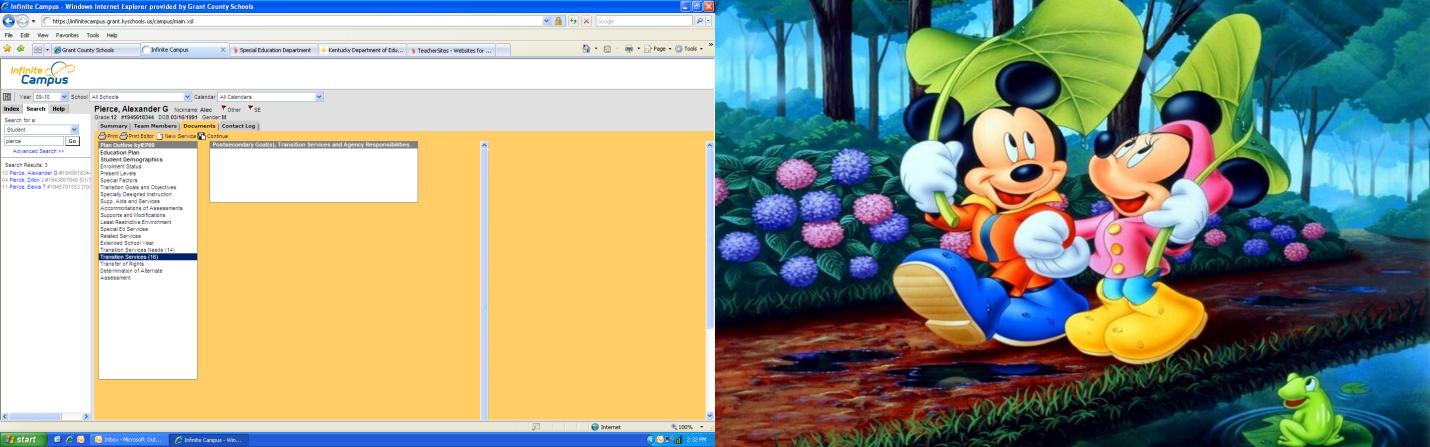 Enter Post Secondary Goal in the section Postsecondary Goal(s) Related to Education/Training, Employment, and if needed, Independent Living:   The space in this area is limited. 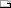 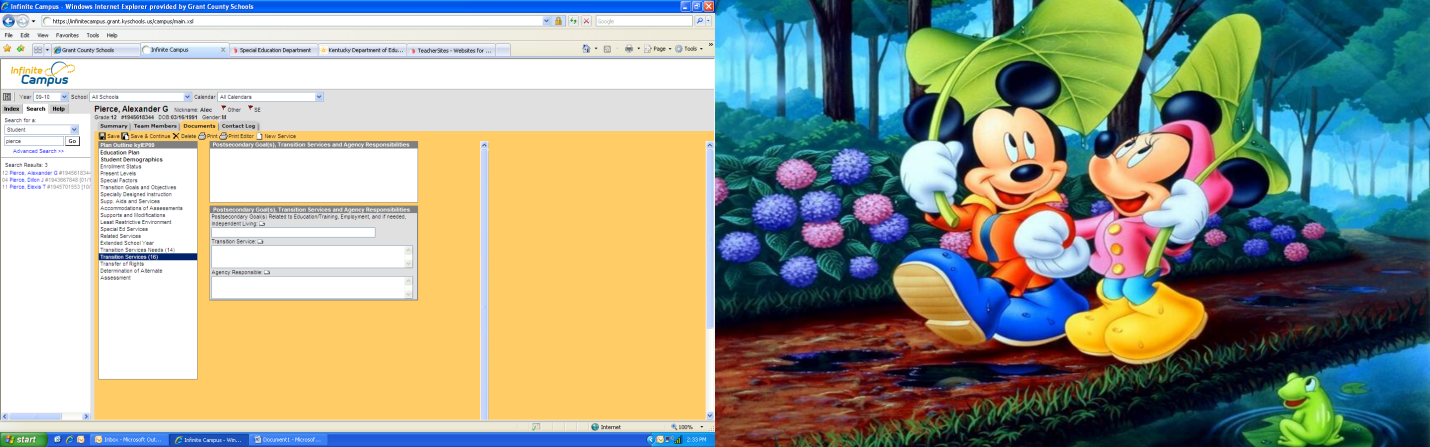 If you run out of space go to the section Transition Service:  Type Postsecondary Goal Continued and finish typing the postsecondary goal.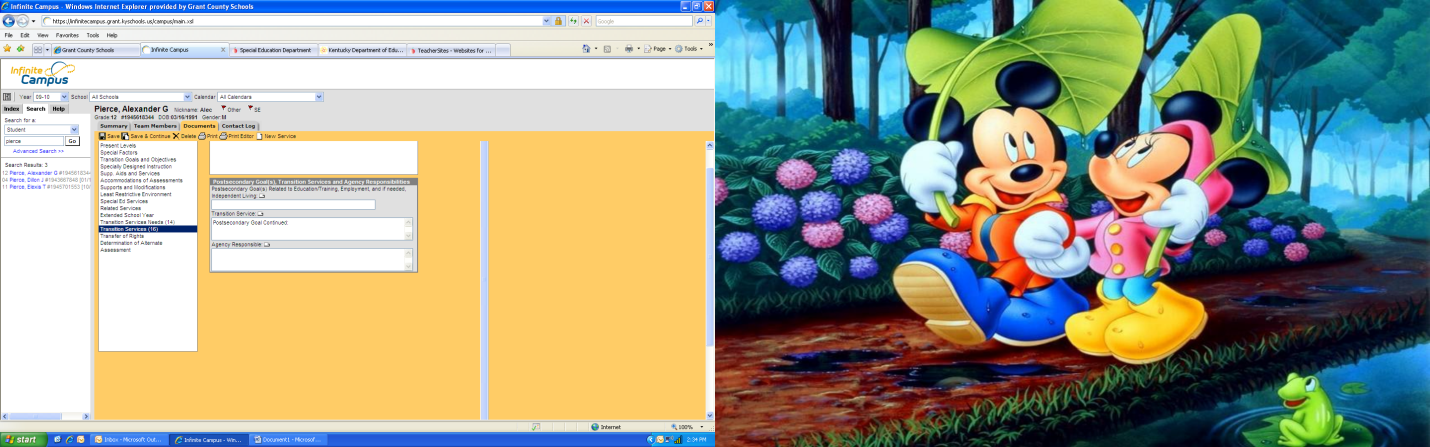 Enter transition services in the transition service area and number each transition service.Enter agency responsible in the agency responsible area and number each agency responsible to match the transition service they are responsible for.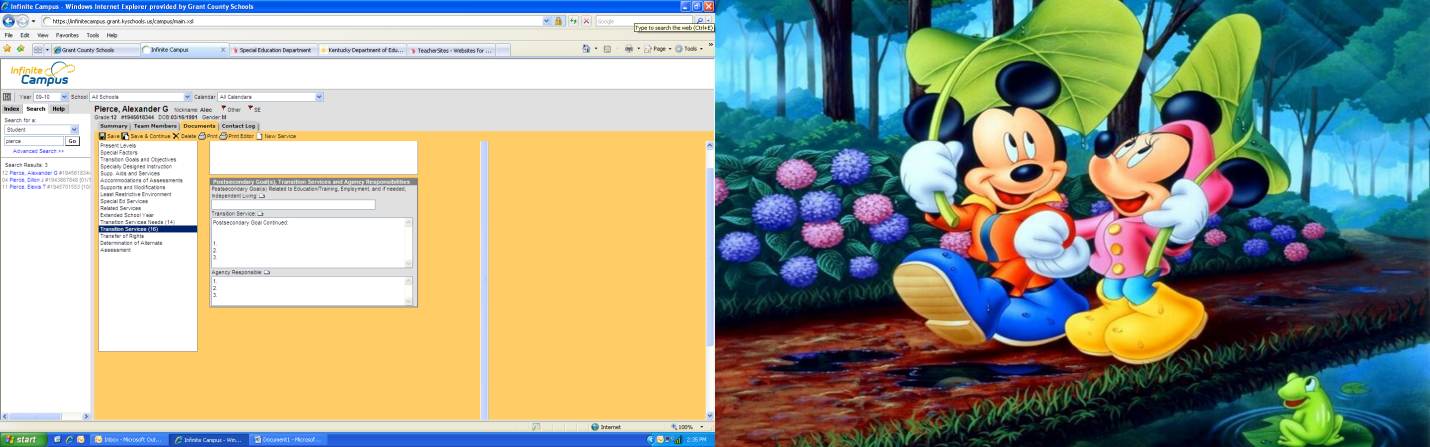 